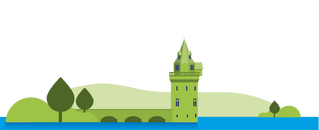 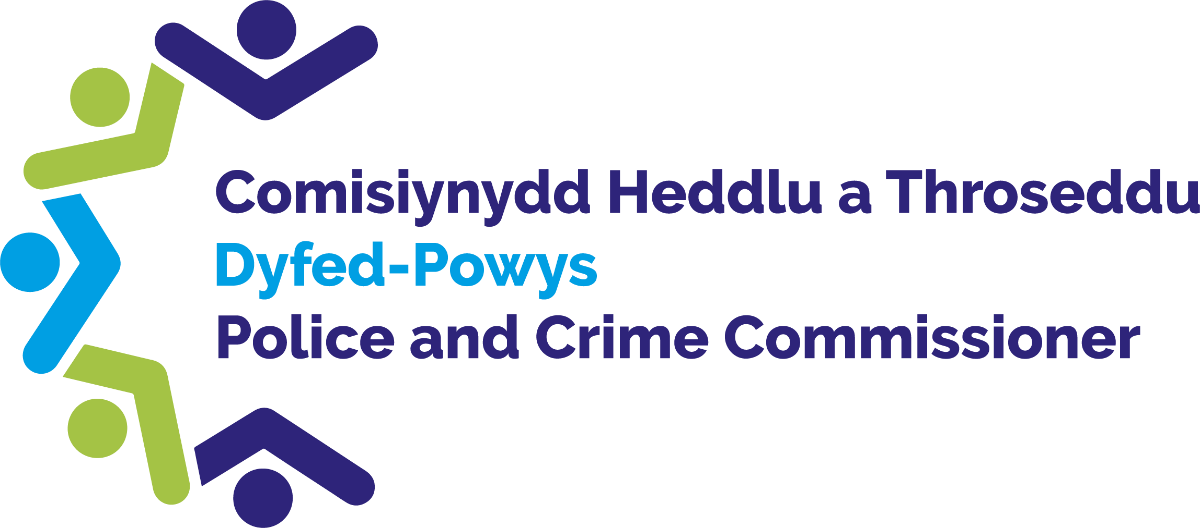 Ffurflen Cais am GyllidCyflwyniad Mae gan Gomisiynwyr Heddlu a Throseddu ledled y DU ddisgresiwn i roi cyllid i grwpiau amrywiol drwy arfer y pŵer a roddir iddynt gan adran 143 Deddf Ymddygiad Gwrthgymdeithasol, Trosedd a Phlismona 2014. Mae gan Gomisiynydd Heddlu a Throseddu Dyfed-Powys yr awdurdod i arfer y pŵer hwn er mwyn cefnogi ei Gynllun Heddlu a Throseddu a sicrhau bod y blaenoriaethau allweddol yn cael eu bodloni. Mae cyllid ar gael gan Gomisiynydd Heddlu a Throseddu Dyfed Powys ar gyfer cymunedau, partneriaid ac elusennau drwy roddion a/neu grantiau amrywiol.   Defnyddio’r ffurflen honDefnyddiwch y ffurflen hon os hoffech wneud cais am gyllid gan Gomisiynydd yr Heddlu a Throseddu. HygyrcheddOs yw’n anodd ichi ddefnyddio’r ffurflen hon neu’r gwasanaeth hwn, er enghraifft, os nad Cymraeg yw’ch iaith gyntaf neu mae gennych anabledd, yna cysylltwch â ni gan ddefnyddio’r manylion cyswllt a ddarperir isod:Ffôn: 		01267 226440E-bost: 	opcc@dyfed-powys.pnn.police.ukOs oes angen unrhyw addasiadau arnoch chi i’ch helpu i gwblhau’r ffurflen gais hon, rhowch wybod inni. Er enghraifft, os oes gennych chi nam ar y golwg, efallai y byddwch eisiau inni ddarparu ymatebion ysgrifenedig mewn testun mwy o faint. Beth sy’n digwydd i’r wybodaeth yn y ffurflen gais?  Bydd y wybodaeth y byddwch yn ei darparu ar y ffurflen hon yn cael ei hychwanegu i’n systemau. Os oes angen rhagor o wybodaeth arnoch chi am y ffordd y bydd eich data’n cael ei drin, galwch ni ar 01267 226440.Am wybodaeth am y ffordd yr ydym yn trin eich gwybodaeth bersonol, darllenwch ein hysbysiad preifatrwydd ar:Mynediad i wybodaeth rydyn ni’n dal (dyfedpowys-pcc.org.uk) Ble i anfon y ffurflen hon:Anfonwch eich ffurflen wedi’i chwblhau at Swyddfa Comisiynydd yr Heddlu a Throseddu (SCHTh), gan ddefnyddio’r manylion cyswllt isod: E-bost: 	opcc@dyfed-powys.pnn.police.ukCyfeiriad: 	Comisiynydd Heddlu a Throseddu Heddlu Dyfed-Powys, Blwch Post 99, Llangynnwr,Caerfyrddin, Sir Gaerfyrddin, SA31 2PFAdran 1 – Gwybodaeth yr YmgeisyddAdran 2 – Manylion y Prosiect  Manylion y Sefydliad/Ymgeisydd  Manylion y Sefydliad/Ymgeisydd Enw’r Sefydliad Cyfeiriad y SefydliadEnw’r Ymgeisydd/Enwau’r Ymgeiswyrch) Cyfeiriad(au) e-bost yr ymgeisydd/ymgeiswyr Rhif(au) cyswllt yr ymgeisydd/ymgeiswyr1.2. Strwythur Sefydliadol 1.2. Strwythur Sefydliadol Math o Sefydliad (h.y. Grŵp Cymunedol, Elusen, Sefydliad Addysgol, Corff Cyhoeddus, Menter Gymdeithasol ac ati)Rhif Elusen neu Gwmni(os yn berthnasol)Enw ac e-bost Arweinydd y Sefydliad (h.y. Prif Weithredwr, Prif Swyddog neu Brif Swyddog Cyllid)Gwybodaeth GrynoGwybodaeth GrynoTeitl y ProsiectDisgrifiad byr o’r prosiect (uchafswm o 100 gair)Dyddiad dechrau arfaethedig ar gyfer gweithgarwch prosiect ch) Dyddiad gorffen arfaethedig ar gyfer gweithgarwch prosiect Lleoliad(au) y prosiect (Nodwch y trefi/cymunedau)Disgrifiad byr o ganlyniadau disgwyliedig y prosiect a chynlluniau gwerthuso   (uchafswm o 300 gair)2.2. Disgrifiad o’r prosiect Rhowch ddisgrifiad manwl o’r gweithgarwch arfaethedig (uchafswm o 500 gair)Rhaid i geisiadau am gyllid ddangos eu bod nhw’n bodloni’r blaenoriaethau a nodir yng Nghynllun Heddlu a Throseddu’r Comisiynydd. Mae manylion am y blaenoriaethau ar gael yma: Y Cynllun Heddlu a Throseddu (dyfedpowys-pcc.org.uk) Nodwch pa rai o flaenoriaethau’r Cynllun Heddlu a Throseddu fydd yn cael eu bodloni* (ticiwch bob un sy’n berthnasol)     Cefnogi dioddefwyr ☐     Atal niwed☐     System gyfiawnder fwy effeithiol* Mae’n annhebygol y rhoddir cyllid os nad yw’r prosiect yn bodloni o leiaf un o’r blaenoriaethau hyn  Disgrifiwch sut y bydd eich prosiect yn bodloni blaenoriaethau’r Cynllun Heddlu a Throseddu (uchafswm o 500 gair)ch) Nodwch pam fod angen ar gyfer eich prosiect, naill ai’n lleol neu’n rhanbarthol, a sut y mae’n bodloni’r angen hwn. Disgrifiwch y gwahaniaeth fydd eich prosiect yn ei wneud i’ch cymuned. Disgrifiwch unrhyw adborth/ymgynghoriadau a gynhaliwyd gyda phartneriaid a/neu’r gymuned. (uchafswm o 500 gair)Rhowch fanylion am unrhyw gyllid a dderbyniwyd o’r blaen gan Gomisiynydd yr Heddlu a Throseddu.(uchafswm o 500 gair)Pwy fydd yn cyflwyno’r prosiect (cofiwch gynnwys unrhyw bartneriaid cyflenwi sy’n cefnogi’r prosiect hwn)? (uchafswm o 500 gair)Rhestrwch fuddiolwyr bwriadedig y prosiect hwn. (uchafswm o 100 gair)2.3 Darpariaeth Gymraeg  Os yn berthnasol ar gyfer y cais hwn, a allwch chi gadarnhau y gall gweithgarwch prosiect gofleidio’r Gymraeg?      Amherthnasol      Gall     Efallai *     Na all ** Efallai bydd angen trafodaethau pellach er mwyn deall y rhwystrau Os ateboch ‘Efallai’ neu ‘Na all’, rhowch resymau pam nad yw’ch prosiect yn medru cofleidio’r Gymraeg. (uchafswm o 300 gair)2.4 Y Cyllid Sydd Angen 2.4 Y Cyllid Sydd Angen 2.4 Y Cyllid Sydd Angen 2.4 Y Cyllid Sydd Angen 2.4 Y Cyllid Sydd Angen Cyfanswm y cyllid sydd angen Cyfanswm y cyllid sydd angen £££Rhowch grynodeb o sut y bydd yr arian yn cael ei wario. Os ydych chi’n gofyn am gyllid ar gyfer mwy nag un flwyddyn, nodwch y flwyddyn gyntaf o weithgarwch ariannu fan hyn. Gellir cynnwys crynodeb o flynyddoedd ychwanegol yn C3.1 isod.(uchafswm o 300 gair)Rhowch grynodeb o sut y bydd yr arian yn cael ei wario. Os ydych chi’n gofyn am gyllid ar gyfer mwy nag un flwyddyn, nodwch y flwyddyn gyntaf o weithgarwch ariannu fan hyn. Gellir cynnwys crynodeb o flynyddoedd ychwanegol yn C3.1 isod.(uchafswm o 300 gair)Rhowch grynodeb o sut y bydd yr arian yn cael ei wario. Os ydych chi’n gofyn am gyllid ar gyfer mwy nag un flwyddyn, nodwch y flwyddyn gyntaf o weithgarwch ariannu fan hyn. Gellir cynnwys crynodeb o flynyddoedd ychwanegol yn C3.1 isod.(uchafswm o 300 gair)Rhowch grynodeb o sut y bydd yr arian yn cael ei wario. Os ydych chi’n gofyn am gyllid ar gyfer mwy nag un flwyddyn, nodwch y flwyddyn gyntaf o weithgarwch ariannu fan hyn. Gellir cynnwys crynodeb o flynyddoedd ychwanegol yn C3.1 isod.(uchafswm o 300 gair)Rhowch grynodeb o sut y bydd yr arian yn cael ei wario. Os ydych chi’n gofyn am gyllid ar gyfer mwy nag un flwyddyn, nodwch y flwyddyn gyntaf o weithgarwch ariannu fan hyn. Gellir cynnwys crynodeb o flynyddoedd ychwanegol yn C3.1 isod.(uchafswm o 300 gair)Cyfnod cyllido Cyllid y gofynnir amdano (£)Gwerth arian cyfatebol (£)Crynodeb o’r gweithgarwch Crynodeb o’r gweithgarwch Crynodeb o’r gweithgarwch Cyllid y gofynnir amdano (£)Gwerth arian cyfatebol (£)A yw’r prosiect yn cynnwys unrhyw arian cyfatebol gennych chi neu ffynonellau eraill? Os felly, esboniwch sut y bydd yn cael ei ddefnyddio. (uchafswm o 300 gair)A yw’r prosiect yn cynnwys unrhyw arian cyfatebol gennych chi neu ffynonellau eraill? Os felly, esboniwch sut y bydd yn cael ei ddefnyddio. (uchafswm o 300 gair)A yw’r prosiect yn cynnwys unrhyw arian cyfatebol gennych chi neu ffynonellau eraill? Os felly, esboniwch sut y bydd yn cael ei ddefnyddio. (uchafswm o 300 gair)A yw’r prosiect yn cynnwys unrhyw arian cyfatebol gennych chi neu ffynonellau eraill? Os felly, esboniwch sut y bydd yn cael ei ddefnyddio. (uchafswm o 300 gair)A yw’r prosiect yn cynnwys unrhyw arian cyfatebol gennych chi neu ffynonellau eraill? Os felly, esboniwch sut y bydd yn cael ei ddefnyddio. (uchafswm o 300 gair)Os nad yw’r arian yn fwy na £4,999.99 ewch i Adran 5Os nad yw’r arian yn fwy na £4,999.99 ewch i Adran 5Os nad yw’r arian yn fwy na £4,999.99 ewch i Adran 5Os nad yw’r arian yn fwy na £4,999.99 ewch i Adran 5Os nad yw’r arian yn fwy na £4,999.99 ewch i Adran 52.5 Gwaith Partneriaeth / Cydweithio Nodwch unrhyw bartneriaid cydweithredol a/neu sefydliadau eraill sydd ynghlwm â’r prosiect hwn. Disgrifiwch eu rôl yn y prosiect. (uchafswm o 500 gair)Dylech gynnwys unrhyw dystiolaeth ystadegol sydd ar gael er mwyn cefnogi a datblygu’r prosiect hwn. (uchafswm o 500 gair)Ydych chi wedi derbyn a/neu yn y broses o wneud cais am unrhyw gyllid arall ar gyfer y prosiect hwn? Rhowch fanylion a gwerthoedd. (uchafswm o 500 gair)Adran 3 – Cyflenwi3.1 Cyllid: mwy nag un flwyddyn 3.1 Cyllid: mwy nag un flwyddyn 3.1 Cyllid: mwy nag un flwyddyn 3.1 Cyllid: mwy nag un flwyddyn Rhowch grynodeb o’r cyllid ar gyfer pob blwyddyn o’ch prosiect (o flwyddyn 2 ymlaen)Rhowch fanylion atodol os oes angen Rhowch grynodeb o’r cyllid ar gyfer pob blwyddyn o’ch prosiect (o flwyddyn 2 ymlaen)Rhowch fanylion atodol os oes angen Rhowch grynodeb o’r cyllid ar gyfer pob blwyddyn o’ch prosiect (o flwyddyn 2 ymlaen)Rhowch fanylion atodol os oes angen Rhowch grynodeb o’r cyllid ar gyfer pob blwyddyn o’ch prosiect (o flwyddyn 2 ymlaen)Rhowch fanylion atodol os oes angen Cyfnod cyllido Cyllid y gofynnir amdano (£)Gwerth arian cyfatebol (£)Crynodeb o’r gweithgarwch Crynodeb o’r gweithgarwch Cyllid y gofynnir amdano (£)Gwerth arian cyfatebol (£)Cyfnod cyllido Cyllid y gofynnir amdano (£)Gwerth arian cyfatebol (£)Crynodeb o’r gweithgarwch Crynodeb o’r gweithgarwch Cyllid y gofynnir amdano (£)Gwerth arian cyfatebol (£)3.2 Llywodraethu a Chyflenwi Prosiect Darparwch gynllun cyflenwi sy’n nodi cerrig milltir allweddol a dyddiadau ar gyfer cyflenwi’r prosiect.(uchafswm o 500 gair)Nodwch y trefniadau llywodraethu a rheolaeth ariannol sydd mewn grym ar gyfer rheoli’r cyllid. (uchafswm o 500 gair)Rhowch fanylion am unrhyw beryglon i gyflenwi a nodwyd (gan gynnwys tebygolrwydd ac effaith). Disgrifiwch y broses a fydd yn cael ei defnyddio i fonitro a rheoli peryglon prosiect. (uchafswm o 500 gair)ch) Disgrifiwch brofiad eich sefydliad o ariannu cyflenwi prosiectau.(uchafswm o 500 gair)3.3 Gwerth Cymdeithasol  Disgrifiwch sut y bydd eich prosiect o fudd i’r gymuned leol drwy ddefnyddio mentrau gwerth cymdeithasol.Disgrifiwch sut y bydd eich prosiect yn cefnogi dyheadau sero net y DU a/neu effeithiau amgylcheddol ehangach.Disgrifiwch fanteision eich prosiect ar gyfer lles economaidd, cymdeithasol ac amgylcheddol eich cymunedau.  Adran 4 – Monitro a Gwerthuso4.1 Monitro Disgrifiwch sut y byddwch yn monitro cerrig milltir cyflenwi prosiect ac yn rheoli unrhyw amgylchiadau nas rhagwelwyd. (uchafswm o 300 gair)Nodwch sut y byddwch yn mesur perfformiad y prosiect hwn yn erbyn ei nodau ac amcanion. Dylech gynnwys metrigau ansoddol a/neu feintiol fel y bo’n briodol. Os yn briodol, dylai hyn gynnwys y ffordd y byddwch yn cipio unrhyw fanteision newydd a/neu annisgwyl a nodwyd wrth weithredu a chyflenwi’r prosiect hefyd. (uchafswm o 300 gair)Disgrifiwch sut yr ydych yn cydymffurfio â’r darpariaethau a’r rhwymedigaethau a nodir yn y Rheoliadau Cyffredinol Diogelu Data *Adnoddau a chanllawiau Rheoliad Cyffredinol Diogelu Data’r DU | Swyddfa’r Comisiynydd Gwybodaeth(uchafswm o 300 gair)* Mae’n annhebygol y darperir cyllid os nad oes gan y Sefydliad bolisïau priodol mewn grym. 4.2 Gwerthuso Disgrifiwch sut y byddwch yn gwerthuso effeithlonrwydd y prosiect, gan gynnwys mesurau a/neu ddangosyddion perfformiad allweddol. Os ar gael, dylai hyn gynnwys y cynllun gwerthuso y cytunwyd arno ar ddechrau’ch prosiect.(uchafswm o 300 gair)A oes gennych Strategaeth Adael sy’n sôn sut y bydd y prosiect yn cael ei gynnal ar ôl i’r cyfnod cyllido ddod i ben? Adran 5 - Datganiad5.1 Cymeradwyaeth Uwch Swyddog 5.1 Cymeradwyaeth Uwch Swyddog Cadarnhewch eich bod chi wedi cael caniatâd i gyflwyno’r cais hwn gan Arweinydd eich Sefydliad. (h.y. Prif Weithredwr, Prif Swyddog, neu Brif Swyddog Cyllid)Cadarnhewch eich bod chi wedi cael caniatâd i gyflwyno’r cais hwn gan Arweinydd eich Sefydliad. (h.y. Prif Weithredwr, Prif Swyddog, neu Brif Swyddog Cyllid)Llofnod y Sefydliad Arweiniol: Llofnod y Sefydliad Arweiniol: Cadarnhewch eich bod chi wedi cael caniatâd i gyflwyno’r cais hwn gan bob sefydliad Partner a restrir yn 2.2dd    Amherthnasol      Do     Naddo Cadarnhewch eich bod chi wedi cael caniatâd i gyflwyno’r cais hwn gan bob sefydliad Partner a restrir yn 2.2dd    Amherthnasol      Do     Naddo 5.2. Llofnod yr Ymgeisydd5.2. Llofnod yr YmgeisyddLlofnod yr Ymgeisydd:Enw’r Ymgeisydd:Swydd yr Ymgeisydd:ch)  Dyddiad: